DATA PROTECTION: By completing this form I agree to the organisation holding and processing the data I have provided, for its legitimate business reasons stated above.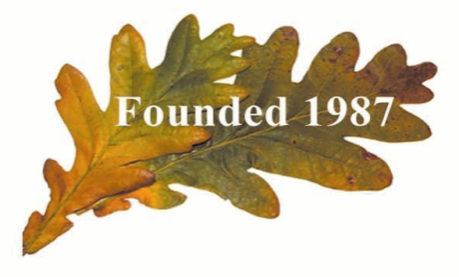 THE SHERWOOD PSYCHOTHERAPY TRAINING INSTITUTEThiskney House, 2 St James Terrace, ,  Telephone: 0115 9243994 Email: vacancies@spti.netTHE SHERWOOD PSYCHOTHERAPY TRAINING INSTITUTEThiskney House, 2 St James Terrace, ,  Telephone: 0115 9243994 Email: vacancies@spti.netTHE SHERWOOD PSYCHOTHERAPY TRAINING INSTITUTEThiskney House, 2 St James Terrace, ,  Telephone: 0115 9243994 Email: vacancies@spti.netTHE SHERWOOD PSYCHOTHERAPY TRAINING INSTITUTEThiskney House, 2 St James Terrace, ,  Telephone: 0115 9243994 Email: vacancies@spti.netTHE SHERWOOD PSYCHOTHERAPY TRAINING INSTITUTEThiskney House, 2 St James Terrace, ,  Telephone: 0115 9243994 Email: vacancies@spti.netTHE SHERWOOD PSYCHOTHERAPY TRAINING INSTITUTEThiskney House, 2 St James Terrace, ,  Telephone: 0115 9243994 Email: vacancies@spti.netTHE SHERWOOD PSYCHOTHERAPY TRAINING INSTITUTEThiskney House, 2 St James Terrace, ,  Telephone: 0115 9243994 Email: vacancies@spti.netTHE SHERWOOD PSYCHOTHERAPY TRAINING INSTITUTEThiskney House, 2 St James Terrace, ,  Telephone: 0115 9243994 Email: vacancies@spti.netTHE SHERWOOD PSYCHOTHERAPY TRAINING INSTITUTEThiskney House, 2 St James Terrace, ,  Telephone: 0115 9243994 Email: vacancies@spti.netTHE SHERWOOD PSYCHOTHERAPY TRAINING INSTITUTEThiskney House, 2 St James Terrace, ,  Telephone: 0115 9243994 Email: vacancies@spti.netAPPLICATION FORM FOR:APPLICATION FORM FOR:APPLICATION FORM FOR:APPLICATION FORM FOR:APPLICATION FORM FOR:APPLICATION FORM FOR:APPLICATION FORM FOR:APPLICATION FORM FOR:APPLICATION FORM FOR:APPLICATION FORM FOR:APPLICATION FORM FOR:Tutor – Introductory CoursesTutor – Introductory CoursesTutor – Introductory CoursesTutor – Introductory CoursesTutor – Introductory CoursesTutor – Introductory CoursesTutor – Introductory CoursesTutor – Introductory CoursesTutor – Introductory CoursesTutor – Introductory CoursesTutor – Introductory CoursesFull Name:(Please include your full legal name)Full Name:(Please include your full legal name)Full Name:(Please include your full legal name)Full Name:(Please include your full legal name)Full Name:(Please include your full legal name)Full Name:(Please include your full legal name)Full Name:(Please include your full legal name)Full Name:(Please include your full legal name)Full Name:(Please include your full legal name)Full Name:(Please include your full legal name)Full Name:(Please include your full legal name)Informal Name:(If applicable)Address:																				Post Code:Informal Name:(If applicable)Address:																				Post Code:Informal Name:(If applicable)Address:																				Post Code:Informal Name:(If applicable)Address:																				Post Code:Informal Name:(If applicable)Address:																				Post Code:Informal Name:(If applicable)Address:																				Post Code:Informal Name:(If applicable)Address:																				Post Code:Informal Name:(If applicable)Address:																				Post Code:Informal Name:(If applicable)Address:																				Post Code:Informal Name:(If applicable)Address:																				Post Code:Informal Name:(If applicable)Address:																				Post Code:AddressPost Code:				AddressPost Code:				AddressPost Code:				AddressPost Code:				AddressPost Code:				AddressPost Code:				AddressPost Code:				AddressPost Code:				AddressPost Code:				AddressPost Code:				AddressPost Code:				Mobile Telephone:Mobile Telephone:Mobile Telephone:Mobile Telephone:Mobile Telephone:Home Telephone:Home Telephone:Home Telephone:Home Telephone:Home Telephone:Home Telephone:Email addressEmail addressEmail addressEmail addressEmail addressEmail addressEmail addressEmail addressEmail addressEmail addressEmail addressWhere did you hear about us? Where did you hear about us? Where did you hear about us? Where did you hear about us? Where did you hear about us? Where did you hear about us? Where did you hear about us? Where did you hear about us? Where did you hear about us? Where did you hear about us? Where did you hear about us? PROFESSIONAL QUALIFICATIONSPROFESSIONAL QUALIFICATIONSPROFESSIONAL QUALIFICATIONSPROFESSIONAL QUALIFICATIONSPROFESSIONAL QUALIFICATIONSPROFESSIONAL QUALIFICATIONSPROFESSIONAL QUALIFICATIONSPROFESSIONAL QUALIFICATIONSPROFESSIONAL QUALIFICATIONSPROFESSIONAL QUALIFICATIONSPROFESSIONAL QUALIFICATIONSDatesDatesResultsEDUCATIONEDUCATIONEDUCATIONEDUCATIONEDUCATIONEDUCATIONEDUCATIONEDUCATIONEDUCATIONEDUCATIONEDUCATIONExaminations PassedExaminations PassedExaminations PassedExaminations PassedExaminations PassedExaminations PassedDatesDatesResultsEMPLOYMENT DETAILS please give details of your past employment/self-employment, excluding your present or last employer, stating the most recent first:EMPLOYMENT DETAILS please give details of your past employment/self-employment, excluding your present or last employer, stating the most recent first:EMPLOYMENT DETAILS please give details of your past employment/self-employment, excluding your present or last employer, stating the most recent first:EMPLOYMENT DETAILS please give details of your past employment/self-employment, excluding your present or last employer, stating the most recent first:EMPLOYMENT DETAILS please give details of your past employment/self-employment, excluding your present or last employer, stating the most recent first:EMPLOYMENT DETAILS please give details of your past employment/self-employment, excluding your present or last employer, stating the most recent first:EMPLOYMENT DETAILS please give details of your past employment/self-employment, excluding your present or last employer, stating the most recent first:EMPLOYMENT DETAILS please give details of your past employment/self-employment, excluding your present or last employer, stating the most recent first:EMPLOYMENT DETAILS please give details of your past employment/self-employment, excluding your present or last employer, stating the most recent first:EMPLOYMENT DETAILS please give details of your past employment/self-employment, excluding your present or last employer, stating the most recent first:EMPLOYMENT DETAILS please give details of your past employment/self-employment, excluding your present or last employer, stating the most recent first:Name and Address of EmployerName and Address of EmployerName and Address of EmployerName and Address of EmployerNature of Work and Position HeldNature of Work and Position HeldPaid/VoluntaryDatesDatesReason for leavingReason for leavingPRESENT OR LAST EMPLOYERPRESENT OR LAST EMPLOYERPRESENT OR LAST EMPLOYERPRESENT OR LAST EMPLOYERPRESENT OR LAST EMPLOYERPRESENT OR LAST EMPLOYERPRESENT OR LAST EMPLOYERPRESENT OR LAST EMPLOYERPRESENT OR LAST EMPLOYERPRESENT OR LAST EMPLOYERPRESENT OR LAST EMPLOYERAre you currently employed/self-employed?Name of present or last employer:Address:Telephone Number:Nature of business:Job title & brief description of duties:Reasons for leaving:Length of service:Are you currently employed/self-employed?Name of present or last employer:Address:Telephone Number:Nature of business:Job title & brief description of duties:Reasons for leaving:Length of service:Are you currently employed/self-employed?Name of present or last employer:Address:Telephone Number:Nature of business:Job title & brief description of duties:Reasons for leaving:Length of service:YES / NO     ____________________________________________________________________________________________________________________________________________________________________________________________________________________________ _______________________________________________________ _______________________________________________________ ______________________________________________________________________________________________________________From: _____________________ To: ____________________________YES / NO     ____________________________________________________________________________________________________________________________________________________________________________________________________________________________ _______________________________________________________ _______________________________________________________ ______________________________________________________________________________________________________________From: _____________________ To: ____________________________YES / NO     ____________________________________________________________________________________________________________________________________________________________________________________________________________________________ _______________________________________________________ _______________________________________________________ ______________________________________________________________________________________________________________From: _____________________ To: ____________________________YES / NO     ____________________________________________________________________________________________________________________________________________________________________________________________________________________________ _______________________________________________________ _______________________________________________________ ______________________________________________________________________________________________________________From: _____________________ To: ____________________________YES / NO     ____________________________________________________________________________________________________________________________________________________________________________________________________________________________ _______________________________________________________ _______________________________________________________ ______________________________________________________________________________________________________________From: _____________________ To: ____________________________YES / NO     ____________________________________________________________________________________________________________________________________________________________________________________________________________________________ _______________________________________________________ _______________________________________________________ ______________________________________________________________________________________________________________From: _____________________ To: ____________________________YES / NO     ____________________________________________________________________________________________________________________________________________________________________________________________________________________________ _______________________________________________________ _______________________________________________________ ______________________________________________________________________________________________________________From: _____________________ To: ____________________________YES / NO     ____________________________________________________________________________________________________________________________________________________________________________________________________________________________ _______________________________________________________ _______________________________________________________ ______________________________________________________________________________________________________________From: _____________________ To: ____________________________Are you involved in any activity which might limit your availability to work or your working hours e.g., local government?If YES, please give full details:YES / NOAre you subject to any restrictions or covenants which might restrict your working activities?If YES, please give full details:YES / NODo you need a work permit to take up employment in the U.K?YES / NOPlease give details of membership of any technical or professional associations:________________________________________________________________________________________________________________________________________________________________________________________________________________REFEREESREFEREESWe require two references. The first should be from your current/most recent employer or academic institution; the referee must have known you for at least two years. The second reference can be from another source; however, references from family members and friends are not usually acceptable. Can we approach your current employer before an offer of employment is made?         Yes / NoWe require two references. The first should be from your current/most recent employer or academic institution; the referee must have known you for at least two years. The second reference can be from another source; however, references from family members and friends are not usually acceptable. Can we approach your current employer before an offer of employment is made?         Yes / NoFIRST REFEREESECOND REFEREEName:		Address:Job Title/Occupation:	Organisation:Relationship to Applicant:Email:		Telephone:	Name:		Address:	Job Title/Occupation:	Organisation:Relationship to Applicant: 	Email:		Telephone:PERSONAL STATEMENTFor what reasons do you wish to undertake the role of Introductory Courses Tutor?Describe your personal and work experience, strengths and attributes that you believe will support your application. Also identify any areas you will need support to develop(use separate sheet if necessary)CRIMINAL CONVICTIONSCRIMINAL CONVICTIONSCRIMINAL CONVICTIONSDo you have any convictions, cautions, reprimands or final warnings that are not “protected” as defined by the Rehabilitation of Offenders Act 1974 (Exceptions) Order 1975 (as amended in 2013)?Do you have any convictions, cautions, reprimands or final warnings that are not “protected” as defined by the Rehabilitation of Offenders Act 1974 (Exceptions) Order 1975 (as amended in 2013)?YES 	  NO	 If YES, please specify: date of conviction/caution/bind over conviction, court, nature of offence and sentence imposed or nature of conviction pending.If YES, please specify: date of conviction/caution/bind over conviction, court, nature of offence and sentence imposed or nature of conviction pending.If YES, please specify: date of conviction/caution/bind over conviction, court, nature of offence and sentence imposed or nature of conviction pending.NOTE:You are advised that the amendments to the Exceptions Order 1975 (2013) provide that certain spent convictions and cautions are “protected” and are not subject to disclosure to employers and cannot be taken into account.  All guidance and criteria on the filtering of these cautions and convictions can be found in the DBS filtering collection (https://www.gov.uk/government/collections/dbs-filtering-guidance).Disclosure of a conviction does not automatically debar applicants from consideration. The offence will only be taken into account if it is considered to be one that would make the applicant unsuitable for the type of role for which they have applied.The information provided will be treated as strictly confidential and will be considered only in relation to this application for employment.You are advised that the amendments to the Exceptions Order 1975 (2013) provide that certain spent convictions and cautions are “protected” and are not subject to disclosure to employers and cannot be taken into account.  All guidance and criteria on the filtering of these cautions and convictions can be found in the DBS filtering collection (https://www.gov.uk/government/collections/dbs-filtering-guidance).Disclosure of a conviction does not automatically debar applicants from consideration. The offence will only be taken into account if it is considered to be one that would make the applicant unsuitable for the type of role for which they have applied.The information provided will be treated as strictly confidential and will be considered only in relation to this application for employment.You are advised that the amendments to the Exceptions Order 1975 (2013) provide that certain spent convictions and cautions are “protected” and are not subject to disclosure to employers and cannot be taken into account.  All guidance and criteria on the filtering of these cautions and convictions can be found in the DBS filtering collection (https://www.gov.uk/government/collections/dbs-filtering-guidance).Disclosure of a conviction does not automatically debar applicants from consideration. The offence will only be taken into account if it is considered to be one that would make the applicant unsuitable for the type of role for which they have applied.The information provided will be treated as strictly confidential and will be considered only in relation to this application for employment.DUAL RELATIONSHIPSDUAL RELATIONSHIPSDo you have any existing supervisory, therapeutic or family relationships with current SPTI students or staff?YES 	  NO	 YES 	  NO	 If YES, please give full details:If YES, please give full details:If YES, please give full details:DECLARATIONDECLARATIONDECLARATIONDECLARATIONI declare that the information given in this form is complete and accurate. I understand that any false information or deliberate omissions may lead to termination of contract. I understand these details will be held in confidence by the Company, for the purposes of on-going personnel administration in compliance with data protection legislation and General Data Protection Regulation (GDPR). I undertake to notify the Company immediately of any changes to the above details.To more fully understand how we collect and process your personal information, and the legal basis upon which we do so, please see our employee privacy notice (sent as a separate attachment). Alternatively, you can request a paper copy by contacting our Data Privacy Manager by email on DataPrivacyManager@spti.net or writing at 2 St James’ Terrace, . By signing below, you are declaring that all the information you have provided in the completion of this application form is correct.I declare that the information given in this form is complete and accurate. I understand that any false information or deliberate omissions may lead to termination of contract. I understand these details will be held in confidence by the Company, for the purposes of on-going personnel administration in compliance with data protection legislation and General Data Protection Regulation (GDPR). I undertake to notify the Company immediately of any changes to the above details.To more fully understand how we collect and process your personal information, and the legal basis upon which we do so, please see our employee privacy notice (sent as a separate attachment). Alternatively, you can request a paper copy by contacting our Data Privacy Manager by email on DataPrivacyManager@spti.net or writing at 2 St James’ Terrace, . By signing below, you are declaring that all the information you have provided in the completion of this application form is correct.I declare that the information given in this form is complete and accurate. I understand that any false information or deliberate omissions may lead to termination of contract. I understand these details will be held in confidence by the Company, for the purposes of on-going personnel administration in compliance with data protection legislation and General Data Protection Regulation (GDPR). I undertake to notify the Company immediately of any changes to the above details.To more fully understand how we collect and process your personal information, and the legal basis upon which we do so, please see our employee privacy notice (sent as a separate attachment). Alternatively, you can request a paper copy by contacting our Data Privacy Manager by email on DataPrivacyManager@spti.net or writing at 2 St James’ Terrace, . By signing below, you are declaring that all the information you have provided in the completion of this application form is correct.I declare that the information given in this form is complete and accurate. I understand that any false information or deliberate omissions may lead to termination of contract. I understand these details will be held in confidence by the Company, for the purposes of on-going personnel administration in compliance with data protection legislation and General Data Protection Regulation (GDPR). I undertake to notify the Company immediately of any changes to the above details.To more fully understand how we collect and process your personal information, and the legal basis upon which we do so, please see our employee privacy notice (sent as a separate attachment). Alternatively, you can request a paper copy by contacting our Data Privacy Manager by email on DataPrivacyManager@spti.net or writing at 2 St James’ Terrace, . By signing below, you are declaring that all the information you have provided in the completion of this application form is correct.Signed:Printed:Date:Please return the completed form to: The Sherwood Psychotherapy Training Institute, Thiskney House, 2 St James Terrace, , Telephone: 0115 9243994 Email: vacancies@spti.netEQUAL OPPORTUNITIES QUESTIONNAIREEQUAL OPPORTUNITIES QUESTIONNAIREEQUAL OPPORTUNITIES QUESTIONNAIREEQUAL OPPORTUNITIES QUESTIONNAIREEQUAL OPPORTUNITIES QUESTIONNAIREEQUAL OPPORTUNITIES QUESTIONNAIREEQUAL OPPORTUNITIES QUESTIONNAIREEQUAL OPPORTUNITIES QUESTIONNAIREThe information you provide may be stored on SPTI computers in compliance with our Employee Privacy Notice. THIS INFORMATION WILL HAVE NO IMPACT ON THE FINAL RECRUITMENT DECISION.The information you provide may be stored on SPTI computers in compliance with our Employee Privacy Notice. THIS INFORMATION WILL HAVE NO IMPACT ON THE FINAL RECRUITMENT DECISION.The information you provide may be stored on SPTI computers in compliance with our Employee Privacy Notice. THIS INFORMATION WILL HAVE NO IMPACT ON THE FINAL RECRUITMENT DECISION.The information you provide may be stored on SPTI computers in compliance with our Employee Privacy Notice. THIS INFORMATION WILL HAVE NO IMPACT ON THE FINAL RECRUITMENT DECISION.The information you provide may be stored on SPTI computers in compliance with our Employee Privacy Notice. THIS INFORMATION WILL HAVE NO IMPACT ON THE FINAL RECRUITMENT DECISION.The information you provide may be stored on SPTI computers in compliance with our Employee Privacy Notice. THIS INFORMATION WILL HAVE NO IMPACT ON THE FINAL RECRUITMENT DECISION.The information you provide may be stored on SPTI computers in compliance with our Employee Privacy Notice. THIS INFORMATION WILL HAVE NO IMPACT ON THE FINAL RECRUITMENT DECISION.The information you provide may be stored on SPTI computers in compliance with our Employee Privacy Notice. THIS INFORMATION WILL HAVE NO IMPACT ON THE FINAL RECRUITMENT DECISION.I. RACE AND ETHNICITYI. RACE AND ETHNICITYI. RACE AND ETHNICITYI. RACE AND ETHNICITYI. RACE AND ETHNICITYI. RACE AND ETHNICITYI. RACE AND ETHNICITYI. RACE AND ETHNICITYPlease indicate with a tick to which category you belong (and delete* all that do not apply)Please indicate with a tick to which category you belong (and delete* all that do not apply)Please indicate with a tick to which category you belong (and delete* all that do not apply)Please indicate with a tick to which category you belong (and delete* all that do not apply)Please indicate with a tick to which category you belong (and delete* all that do not apply)Please indicate with a tick to which category you belong (and delete* all that do not apply)Please indicate with a tick to which category you belong (and delete* all that do not apply)Please indicate with a tick to which category you belong (and delete* all that do not apply) White* (British / Irish / Traveller / Other) * White* (British / Irish / Traveller / Other) * White* (British / Irish / Traveller / Other) * White* (British / Irish / Traveller / Other) * Mixed*(White & Black ) *	(White & Black African) *(White & Black Asian)	*	(Other mixed background) Mixed*(White & Black ) *	(White & Black African) *(White & Black Asian)	*	(Other mixed background) Mixed*(White & Black ) *	(White & Black African) *(White & Black Asian)	*	(Other mixed background) Mixed*(White & Black ) *	(White & Black African) *(White & Black Asian)	*	(Other mixed background) Black* (African / Caribbean / Other) *	 Black* (African / Caribbean / Other) *	 Black* (African / Caribbean / Other) *	 Black* (African / Caribbean / Other) *	 Mixed*(White & Black ) *	(White & Black African) *(White & Black Asian)	*	(Other mixed background) Mixed*(White & Black ) *	(White & Black African) *(White & Black Asian)	*	(Other mixed background) Mixed*(White & Black ) *	(White & Black African) *(White & Black Asian)	*	(Other mixed background) Mixed*(White & Black ) *	(White & Black African) *(White & Black Asian)	*	(Other mixed background) Asian* (Indian / Pakistani / Bangladeshi / Other) * Asian* (Indian / Pakistani / Bangladeshi / Other) * Asian* (Indian / Pakistani / Bangladeshi / Other) * Asian* (Indian / Pakistani / Bangladeshi / Other) * Other (please specify): Other (please specify): Other (please specify): Other (please specify): Chinese* (Chinese / Other) * Chinese* (Chinese / Other) * Chinese* (Chinese / Other) * Chinese* (Chinese / Other) * Prefer not to say Prefer not to say Prefer not to say Prefer not to sayII. DISABILITYII. DISABILITYII. DISABILITYII. DISABILITYII. DISABILITYII. DISABILITYII. DISABILITYII. DISABILITYIt is important that you tell us if you think you are a Disabled person so that we can make arrangements for reasonable adjustments where appropriate. Do you consider yourself to have a disability or learning difficulty? Yes    No It is important that you tell us if you think you are a Disabled person so that we can make arrangements for reasonable adjustments where appropriate. Do you consider yourself to have a disability or learning difficulty? Yes    No It is important that you tell us if you think you are a Disabled person so that we can make arrangements for reasonable adjustments where appropriate. Do you consider yourself to have a disability or learning difficulty? Yes    No It is important that you tell us if you think you are a Disabled person so that we can make arrangements for reasonable adjustments where appropriate. Do you consider yourself to have a disability or learning difficulty? Yes    No It is important that you tell us if you think you are a Disabled person so that we can make arrangements for reasonable adjustments where appropriate. Do you consider yourself to have a disability or learning difficulty? Yes    No It is important that you tell us if you think you are a Disabled person so that we can make arrangements for reasonable adjustments where appropriate. Do you consider yourself to have a disability or learning difficulty? Yes    No It is important that you tell us if you think you are a Disabled person so that we can make arrangements for reasonable adjustments where appropriate. Do you consider yourself to have a disability or learning difficulty? Yes    No It is important that you tell us if you think you are a Disabled person so that we can make arrangements for reasonable adjustments where appropriate. Do you consider yourself to have a disability or learning difficulty? Yes    No  Dyslexia Dyspraxia AD(H)D Dyscalculia Autistic Spectrum Disordere.g. Asperger’s Dyslexia Dyspraxia AD(H)D Dyscalculia Autistic Spectrum Disordere.g. Asperger’s Other specific LearningDifficulty: Mental Health condition e.g. depression, schizophrenia, anxiety disorder Deaf / Hearing Impairment Other specific LearningDifficulty: Mental Health condition e.g. depression, schizophrenia, anxiety disorder Deaf / Hearing Impairment Other specific LearningDifficulty: Mental Health condition e.g. depression, schizophrenia, anxiety disorder Deaf / Hearing Impairment Other specific LearningDifficulty: Mental Health condition e.g. depression, schizophrenia, anxiety disorder Deaf / Hearing Impairment Blind / Partially Sighted Physical Impairment / mobility difficulties (Crutches / wheelchair user)  Long standing illness e.g. Cancer, HIV, Asthma, Epilepsy, Diabetes, Chronic Heart Disease. Blind / Partially Sighted Physical Impairment / mobility difficulties (Crutches / wheelchair user)  Long standing illness e.g. Cancer, HIV, Asthma, Epilepsy, Diabetes, Chronic Heart Disease. Other (Please specify) Other (Please specify) Other (Please specify) Other (Please specify) Other (Please specify) Other (Please specify) Other (Please specify) Other (Please specify)III. HOW DO YOU DESCRIBE YOUR SEXUAL ORIENTATION?III. HOW DO YOU DESCRIBE YOUR SEXUAL ORIENTATION?III. HOW DO YOU DESCRIBE YOUR SEXUAL ORIENTATION?III. HOW DO YOU DESCRIBE YOUR SEXUAL ORIENTATION?III. HOW DO YOU DESCRIBE YOUR SEXUAL ORIENTATION?III. HOW DO YOU DESCRIBE YOUR SEXUAL ORIENTATION?III. HOW DO YOU DESCRIBE YOUR SEXUAL ORIENTATION?III. HOW DO YOU DESCRIBE YOUR SEXUAL ORIENTATION? Heterosexual  Unclear Prefer not to say Heterosexual  Unclear Prefer not to say Gay/Lesbian Bisexual Transgender	 Gay/Lesbian Bisexual Transgender	 Gay/Lesbian Bisexual Transgender	 Gay/Lesbian Bisexual Transgender	 Other (Please specify) Other (Please specify)IV. WOULD YOU DESCRIBE YOURSELF AS A PRACTISING MEMBER OF ANY OF THE FOLLOWING RELIGIONS?IV. WOULD YOU DESCRIBE YOURSELF AS A PRACTISING MEMBER OF ANY OF THE FOLLOWING RELIGIONS?IV. WOULD YOU DESCRIBE YOURSELF AS A PRACTISING MEMBER OF ANY OF THE FOLLOWING RELIGIONS?IV. WOULD YOU DESCRIBE YOURSELF AS A PRACTISING MEMBER OF ANY OF THE FOLLOWING RELIGIONS?IV. WOULD YOU DESCRIBE YOURSELF AS A PRACTISING MEMBER OF ANY OF THE FOLLOWING RELIGIONS?IV. WOULD YOU DESCRIBE YOURSELF AS A PRACTISING MEMBER OF ANY OF THE FOLLOWING RELIGIONS?IV. WOULD YOU DESCRIBE YOURSELF AS A PRACTISING MEMBER OF ANY OF THE FOLLOWING RELIGIONS?IV. WOULD YOU DESCRIBE YOURSELF AS A PRACTISING MEMBER OF ANY OF THE FOLLOWING RELIGIONS? Agnostic	 Christian Muslim No religious beliefs Atheist		 Hindu Pagan Prefer not to say Atheist		 Hindu Pagan Prefer not to say Atheist		 Hindu Pagan Prefer not to say Atheist		 Hindu Pagan Prefer not to say Baha’i Jain Sikh Baha’i Jain Sikh Buddhist  Jewish Other (Please specify)VI. ANY ADDITIONAL COMMENTS?VI. ANY ADDITIONAL COMMENTS?VI. ANY ADDITIONAL COMMENTS?VI. ANY ADDITIONAL COMMENTS?VI. ANY ADDITIONAL COMMENTS?VI. ANY ADDITIONAL COMMENTS?VI. ANY ADDITIONAL COMMENTS?VI. ANY ADDITIONAL COMMENTS?Signed:Date: